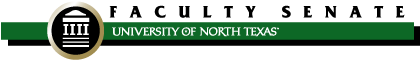 FACULTY SENATE MEETING AGENDAUniversity Union 332December 14, 2022 – 2:00 p.m.Time Discussion BeginsTime Allotted2:002 minutesI.Welcome and IntroductionsRecognize new senators2:023 minutesII.Approval of Minutes (November 9, 2022) [vote]2:0540 minutesIII.University Update (President Neal Smatresk / Provost Mike McPherson)Values UpdatePlan for student raises Student engagementUpdate on Searches Vision for an equitable workplaceCOACHE Survey; Faculty Success Summary Reports and Faculty Insight Dashboard2:4510 minutesIV.Collaborative Learning and Active Workspaces (Ashley Olsberg)2:5530 minutesV.Faculty Policy Oversight Committee (William Cherry / Angie Cartwright) Second Read06.004 Faculty Reappointment, Tenure, Promotion, and Reduced Appointments06.008 (formerly 07.023) Course Materials, Textbook Adoption, and Disclosure06.012 Payment of Nine-Month Contracts06.023 Program of Assistance for Teaching Personnel Whose Primary Language is Not English06.031 Pre-Finals Days, Reading Day, and Final Examinations3:255 minutesVI.Committee on Committees (Melissa McKay) [vote]Standing Committee VacanciesAdministrative Committee Vacancies3:305 minutesVII.Executive Committee Update (Karen Anderson-Lain)Procedures manual change: consistency for departments within committee structure [vote]3:355 minutesVIII.Other Standing Committees Updates [vote]UUCC Report/Minutes [December] (Ann Marie Afflerbach / Courtney Glazer)Graduate Council Minutes [October] (Dale Yeatts)3:405 minutesIX.New Business3:4510 minutesX.Old BusinessSecond Read (Karen Anderson-Lain/Adam Chamberlin) 06.051 Faculty Grievance [vote]3:555 minutesXI.Comments for the Good of the OrderOffice of Faculty Success faculty mixer is being held now (3:30 p.m.) in the Faculty LoungeNo January Faculty Senate meeting; next meeting is Wed, February 8Consider submitting a nomination for a worthy TF or TA during the call for nominations for the Outstanding Teaching Fellow/Teaching Assistant awards 4:00XII.Adjournment